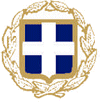 ΕΛΛΗΝΙΚΗ ΔΗΜΟΚΡΑΤΙΑ                                                                                                    ΝΟΜΟΣ ΧΑΛΚΙΔΙΚΗΣ                                                                                                                                                                                   ΔΗΜΟΣ ΑΡΙΣΤΟΤΕΛΗ                                                                                                                 ΟΙΚΟΝΟΜΙΚΗ ΠΡΟΣΦΟΡΑΠΑΡΟΧΗ ΥΠΗΡΕΣΙΩΝ ΕΛΕΓΧΟΥ ΚΑΙ ΣΥΝΤΗΡΗΣΗΣ ΣΥΣΤΗΜΑΤΟΣ ΑΝΤΙΚΕΡΑΥΝΙΚΗΣ ΠΡΟΣΤΑΣΙΑΣ (ΣΑΠ) ΓΙΑ ΤΗ ΛΕΙΤΟΥΡΓΙΑ ΤΗΣ ΠΑΙΔΙΚΗΣ ΕΞΟΧΗΣ – ΚΑΤΑΣΚΗΝΩΣΗΣ ΟΛΥΜΠΙΑΔΑΣ ΤΟΥ ΔΗΜΟΥ ΑΡΙΣΤΟΤΕΛΗ ΓΙΑ ΤΗΝ ΚΑΤΑΣΚΗΝΩΤΙΚΗ ΠΕΡΙΟΔΟ ΕΤΟΥΣ 2018 (Αριθμ. Πρωτ. Πρόσκλησης 14613/02-07-2018)Έλεγχος καλής λειτουργίας του υφιστάμενου Συστήματος Αντικεραυνικής Προστασίας της Παιδικής Εξοχής – Κατασκήνωσης Ολυμπιάδας, μετρήσεις των γειώσεων και υποβολή τεχνικής έκθεσης, με τυχόν απαιτήσεις – βελτιώσεις που είναι απαραίτητες για την ασφαλή λειτουργία της εγκατάστασης, σύμφωνα με τα Ευρωπαϊκά Πρότυπα EN 50164-1&2, EN 62305 και τα Γαλλικά Πρότυπα NFC 17102, ως ακολούθως:Οπτικός έλεγχοςΈλεγχος σημείων σύνδεσης αγωγώνΜέτρηση ηλεκτρικής συνέχειας σε σημεία με διαβρωμένα υλικά Αντικατάσταση πολύ διαβρωμένων υλικών, μέχρι ποσού 150,00€Μέτρηση αντίστασης διάβασης γειώσεωνΈκθεση – Βεβαίωση καλής λειτουργίαςΕνδεικτικός Προυπολογισμός 2.150,00€ πλέον ΦΠΑ (24%) 516,00€ = 2.666,00€Το  συνολικό ποσό της προσφοράς μου συμπεριλαμβανομένου του Φ.Π.Α. είναι:…………………………………………………………………………………………………………………………………………(αναγράφεται το συνολικό ποσό συμπεριλαμβανομένου του Φ.Π.Α. ολογράφως)Ιερισσός, ………………… / ………………… / 2018Ο Προσφέρων[Σφραγίδα Επιχείρησης, Υπογραφή Νόμιμου Εκπροσώπου]